Elektromos festékszóróhasználati utasításElektrický rozprašovač farby používateľská príručka            Pulverizator electric de vopseaManual de utilizare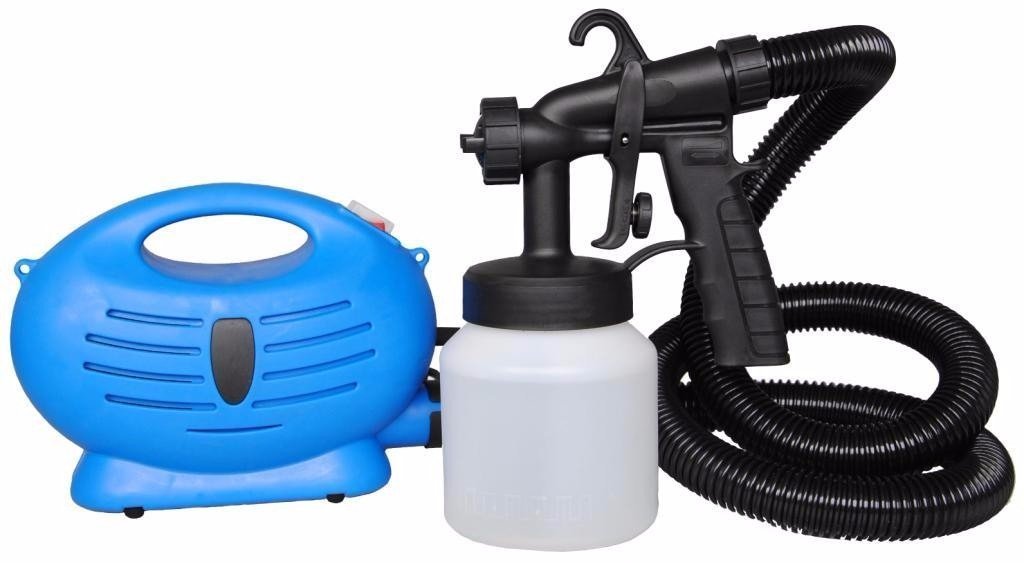 Elektromos festékszóróhasználati utasításKöszönjük, hogy megvásárolta az Elektromos festékszóró spray pisztolyt. Kérjük, figyelmesen olvassa el a biztonsági és használati utasítást a termék használat előtt. Tartsa meg a kézikönyvet a későbbiekre.Biztonsági figyelmeztetések:A következő előírások elmulasztása esetén a termék áramütést, tüzet és komoly sérüléseket okozhat. Használható anyagok ezzel a spray-vel, mint például festék és oldószerek, tartalmazhat veszélyes, romboló, robbanó és maró összetevőket. Munka terület:Tartsa tisztán és rendezetten a munkaterületet. Zsúfolt és gyengén megvilágított munkaterületen balesetveszélyes. Ne használja az Elektromos festékszórót-ot gyúlékony és robbanó folyadékok, gázok és porok közelében.Ne spray-zen gyúlékony források közelében, mint például nyílt láng, cigaretta, szikra, izzó vezeték vagy forró felületen.Robbanás elkerülése érdekében, győzödjön meg róla, hogy biztosítva van- e természetes vagy mesterséges szellőztetés.Fedjen le mindent, amit nem kíván lefesteni. Ne felejtse el, hogy a szél nagyobb területre viheti a permetezett festéket és károkat okozhat.Elektronikus figyelmeztetések:Kerülje el a földelt felületeket, mint például hősugárzók és hűtőket, mert áramütést okozhatnak. Soha ne módosítsa az eredeti permetszóró elektromos kábelét. Soha ne csatlakoztassa a kábelt más földelt eszközökkel együtt. Az eredeti kábel használata csökkenti az áramütés esélyét.  Ne használja az eszközt, ha a kapcsoló hiányos. Tartsa távol az eszközt esőtől és páratartalomtól. Ne engedje, hogy víz kerüljön az eszközbe, mert ezzel növekszik az áramütés esélye. A kábelt csak rendeltetés szerűen használja. A kábelt tartsa távol forró forrásoktól, olajtól, éles élektől és mozgó alkatrészektől. Sérült és törött kábel növeli az áramütés esélyét.Ha kint permetez, akkor használjon kültéri hosszabbítót. Emberi biztonságNagyon figyeljen oda, hogy mit csinál és óvatosan használja a terméket. Ne használja az eszközt, ha fáradt vagy gyógyszer vagy alkohol hatása alatt áll. A figyelmetlen használat közben súlyos sérüléseket szerezhet. Használjon védőmaszkot permetezés közben. A festék- és oldószergőzök ártalmas lehet az egészségére.Tartsa távol a gyerekeket és más embereket használat közben. Elvesztheti a figyelmét az eszközről, ha mások megzavarják. Nehogy véletlenül bekapcsolva hagyja az eszközt. Győzödjön meg róla, hogy a kapcsoló kikapcsolt állapotban van mielőtt csatlakoztatja a hálózatba. Tartsa az ujját a kapcsolón amikor az eszközt csatlakoztatja a hálózatra mert, ha a kapcsoló bekapcsolt állapotban van, akkor az balesetveszélyes. A váratlan sérülések elkerülése érdekében, Győzödjön meg róla, hogy stabil pozícióban és egyensúlyban van-e mindig.Használjon védő ruházatot és biztonsági szemüveget. Sérülés elkerülése érdekében, viseljen védőfelszerelést mint például: maszkot, kesztyűt, csúszásmentes cipőt, védősisakot és füldugót. Tartsa magát jól fedve amikor használja a Festékszórót és tartsa távol a ruháját, haját és bőrét a festéktől.Ne viseljen laza ruházatot vagy ékszereket, és tartsa távol a haját, ruháját és kesztyűjét a mozgó részektől, hogy megelőzze, hogy az eszköz nehogy bekapja őket.Ne célozzon a permetszóróval más emberekre vagy állatokra. Az elektromos festékszórót nem mindenki használhatja, beleértve a fizikai, szellemi, érzékszervi sérült gyerekeket, vagy megfelelő tudás és tapasztalattal NEM rendelkező embereket, hacsaknem felelősséget vállal más biztonságáért és utasításokat ad, hogy hogyan használja az eszközt.  A gyerekek nem játszhatnak ezzel az eszközzel.Helyes használatCsak ajánlott anyagokat használjon a permetszóróhoz.Soha ne tisztítsa gyúlékony anyaggal, aminek a gyulladáspontja 21 Celsius fok.Soha ne spray-zen gyúlékony anyagokra.Soha ne spray-zen ismeretlen eredetű anyagokra. A spray tartály nem használható másképp, mint az előírtak szerint, mert robbanást okozhat. Kövesse a dobozon megtalálható előírásokat és a gyári utasításokat. Tartsa távol az eszközt veszélyes gőzök elől. Ne spray-zen az eszközre.Fejezze be az eszköz használatát, ha festék jön ki a szellőzőcsőből. Szedje szét és tisztítsa ki a szellőző csövet, a szelepet és a membránt. Vegye ki a membránt, ha szükséges.A Festékszórónak, hő érzékelő biztosítéka van, ami kikapcsolja az eszközt, ha túlmelegedett. Ha a biztosíték kiég, kapcsolja ki az eszközt, csatlakoztassa le a hálózatról, és hagyja lehűlni legalább 30 percig. Cserélje ki a túlmelegedés okozóját, vizsgálja meg, hogy a tömlő törött, a légszűrő koszos-e, vagy a légkeverő ventilátor zárolt-e.SzervizA festékszórót csak képzett személy javíthatja, eredeti alkatrészekkel. A veszélyelkerülése érdekében, ha a kábel károsodott, akkor azt csak az Ügyfélszolgálat cserélheti ki képzett technikussal. Részei:Különböző anyagok:Csak az ajánlott anyagokra használja.Készítse elő a festendő felületet.A spray-t használhatja hígítatlan vagy némileg higított festékkel vagy lakkal.Ha a festék higítottnak kell lennie, kezdje 10%-os hígítással. Töltse fel a tartályt egy liter festékkel amennyit kíván használni.Ne feledje, hogy a viszkozitás tartály csak egy deciliter. Fedje be a nyílást és töltse fel a kívánt mennyiségű hígítóval. Adja hozzá a hígítót a festékhez és keverje el jól. Mérje ki a viszkozitást a lenti ajánlás szerint. Ha a festéket tovább kell hígítani, akkor még további 5% szükséges (fél kupakkal) és mérje ki viszkozitást. Ha a festék még most sem érte el a megfelelő sűrűségét, ismételje meg a lépéseket amig nem lesz megfelelő sűrűségű. Ezt a spray-t csak 25 és 50 másodperc viszkozitású termékkel használható. Merítse a viszkozitás mérőedényt a folyadékba feltölteni. Idő, mire a folyadék belefolyik a mérőedénybe. (Második ábra)A lenti ajánlat szerint használja, mint útmutató, de érdeklődjön a gyártónál, hogy az Ön által kívánt festéket szükséges-e hígítani. Ajánlat:Víz bázisú festék: 25-50 mpZománc festék és víz- és oldószer bázisú színezett lakk: 45-50 mpLakk: hígítatlant használjAlapozók: 45-50 mpFa burkoló, olaj, fertőtlenítő, növényi- egészségügyi termékek: hígítatlan használjKövessen az utasítást, ha nincs külön utasítás a kívánt termékhez. Ha van külön leírás hozzá, kövesse azt.Eszköz használata:Ellenőrizze az áramforrás feszültségét. Az áramforrás feszültségének meg kell egyeznie az elektromos eszköz típustábláján található adatokkal.Helyezze a vállára a vállpántot. Vegye ki a festékszóró pisztolyt az állványából, és irányítsa a festeni kívánt felület felé. A festékszórást egyenletes nyugodt mozdulatokkal végezze, a pisztolyt tartsa azonos távolságban a festendő felülettől. A javasolt távolság 10-30 cm közötti legyen a szórásmintától és a felhasznált festékanyagtól függően. Vezesse a szórópisztolyt a felülettel párhuzamosan egyenletes sebességgel. Ne tegyen körkörös mozdulatokat, amely ronthatja a szórás minőségét. A szórás megkezdése előtt vegyen elő egy darab kartonpapírt és mindig végezzen szóráspróbát. A visszahúzásoknál ne tartsa ujját a ravaszon, így elkerülheti a véletlenszerű festékszórást, és a foltok vagy festéklecsurgások kialakulását a felületen.Szórási minta: HH = vízszintes lapos sugár W = függőleges lapos sugár CC = Kör keresztmetszetű sugárA vízszintes és függőleges lapos sugár (HH-VV) nagy felületek festésére használatos. A kör keresztmetszetű sugár (CC) kisebb tárgyak, vagy nehezen elérhető felületek (peremek, sarkok) festésekor használatos. FIGYELMEZTETÉS! A tartályban lévő összes festék felhasználásához döntse meg a megfelelő szögben a szívócsövet.Szórási technika:A legjobb eredmény érdekében, győződjön meg, hogy a felület teljesen tiszta a szórás előtt. Óvatosan készítse elő a felületet, ha szükséges. Fedjen le minden olyan felületet, amit nem kíván lefesteni, még a csavarokat is. A szórás megkezdése előtt vegyen elő egy darab kartonpapírt és mindig végezzen szóráspróbát. Mindig kintről kezdjen spray-zni. Kerülje el a nem kívánt felületeket. A javasolt távolság 5-15 cm közötti legyen a szórásmintától és a felhasznált festékanyagtól függően. Vezesse a szórópisztolyt a felülettel párhuzamosan egyenletes sebességgel. Ne tegyen körkörös mozdulatokat, amely ronthatja a szórás minőségét.A festékszóró pisztoly tökéletes működtetése és élettartamának megőrzése végett mindig végezze el a szükséges tisztítási és karbantartási műveleteket.Az eszköz szüneteltetése:Tegye a következőket, ha szükséges szüneteltetni az eszközt, akkor ezt 4. óra után tegye:Kapcsolja kiHelyezze a spray pisztolyt a tartóbaHa 2 összetevőjű lakk-kal dolgozik, akkor azonnal tisztítsa ki az eszközt. Az eszköz kikapcsolása és tisztításaTakarítsa ki megfelelően az eszközt a további használathoz.Húzza ki konnektorból a dugót. A hosszú szünetek és a munka befejezése előtt nyissa ki a tartályt. Hagyja a tartályt nyitva egy rövid ideig, és tárja be megint vagy húzza meg a ravaszt a pisztolyon, és öntse vissza a maradék festéket az eredeti dobozába.Csavarja vissza a tartályt. Öntse vissza az összes megmaradt anyagot az eredeti dobozába.Takarítsa ki a tartályt és a szívócsövet egy kefével. Takarítsa ki a ventilátort.Öntsön oldószert vagy vizet a tartályba és zárja be. Csak 21 Celsius fok gyulladáspontú oldószert használjon.Szerelje le a pisztolyt.Dugja be a konnektorba az eszközt, kapcsolja be az eszközt és spray-ze az oldószert egy ruhadarabra.Kapcsolja ki és húzza ki az eszközt. Csavarja le a tartály tetejét és ürítse ki. Távolítsa el a csövet és a szórófejet. Húzza ki a ventilátor csövet a pisztolyból. Csavarja le a szelep fedelét és távolítsa el a membránt. Takarítsa ki az összes részét gondosan. Csavarja le az anyacsavart, távolítsa el a levegősapkát és a szórófejet. Tisztítsa meg a levegősapkát és a szórófej csatlakozót egy kefével, és vízzel. Soha ne takarítsa ki a csatlakozókat, a membránt, a szórófejet vagy a ventilátor pisztolyát úgy, hogy fémre céloz közben. A pisztolyt kívülről takarítsa meg egy vizes vagy oldószeres ronggyal. Szerelje össze a részeket.Az eszköz összeszerelése:Az eszközt csak ép membránnal használd. Helyezd a membránt a szelep alsó részére a jelzéssel felfelé. Keresd meg a jelzést a spray pisztolyon.  Óvatosan helyezd a szelep tetejét és csavard rá amig szorul. Helyezze be a ventilátor csövet a szelepen és a szűrőn keresztül a spray pisztolyba. Helyezd a szórófej csatlakozót a szórófejen a résbe. Helyezd be a szórófejet a pisztolyba és fordítsd a megfelelő irányba. Rakd a levegő sapkát a szórófejbe és szorítsd rá az anyacsavart. Helyezd be a tartály csatlakoztatót a szívócső alatt és csúsztasd össze. Óvatosan fordítsd el a tartály csatlakozót és helyezd be a szívócsövet a tartállyal a pisztoly testébe. A készlet tartalmaz:Fő egységet CsövetVállpántViszkozitás mérőtartálySpray pisztolyfesték tartálytisztitó készletMűszaki jellemzők:Névleges feszültség: 230- 240V; 50/60 HzTeljesítmény: 650 WTartály űrtartalma: 800 mLRugalmas tömlő hossza: 1,5 mMax viszkozitás: 130 Din- mpMotor gyorsasága: 32.000 rpmSúly: 1,9 kgFigyelem!Információk az elektromos berendezések megsemmisítéséről A termék élettartamának lejárta vagy a teljes megrongálódás után, amikor a javítása már nem gazdaságos, a készüléket ne dobja a háztartási szemétgyűjtőbe, hanem szedje szét alapanyagai szerint és a környezetvédelmi előírásoknak megfelelően adja le az egyes anyagokat a kijelölt gyűjtőhelyeken. A helyes megsemmisítéssel hozzájárul a természeti értékek és az emberi egészség megőrzéséhez, melyeket a helytelen szemétlerakás súlyosan károsíthat. További információkról érdeklődjön a legközelebbi szemétgyűjtő helyen vagy az illetékes helyi hivatalban. A helytelen megsemmisítés és szemetelés a nemzetközi előírások alapján súlyos büntetéseket vonhat maga után.Elektrický rozprašovač farby používateľská príručkaĎakujeme Vám za nákup Elektrického rozprašovača farby. Prosíme Vás, aby ste pozorne prečítali bezpečnostné a používateľské pokyny predtým, než začnete výrobok používať. Príručku si odložte aj na neskôršie použitie. Bezpečnostné upozornenia:V prípade zanedbávania nasledujúcich predpisov môže použitie výrobku viesť k úrazu elektrickým prúdom, môže spôsobiť oheň a vážne poranenia. Látky používané s týmto rozprašovačom, napr. ako farby a rozpúštadlá, môžu obsahovať nebezpečné, deštruktívne, výbušné a žieravé zložky.  Miesto práce:Pracovnú plochu udržujte v čistote a upravene. Slabo osvietené a preplnené miesta sú nebezpečné.Nepoužívajte Elektrický rozprašovač v blízkosti horľavých a výbušných tekutín, plynov a práškov. Nepoužívajte rozprašovač v blízkosti zápalných zdrojov, akými sú napríklad otvorený oheň, cigarety, iskry, žiarivý drôt, alebo na horúcom povrchu. V záujme predchádzania výbuchu sa presvedčte o tom, že je zabezpečený prirodzený, alebo umelý prievan.Zakryte všetko čo si neželáte zafarbiť. Nezabudnite, že vietor môže odniesť farbu na väčšie územie a môže spôsobiť škody. Elektronické upozornenia:Vyhýbajte sa uzemneným miestam, akými sú napr. elektrické radiátory a chladničky, lebo by mohli spôsobiť úraz elektrickým prúdom.Nikdy nevymeňte originálny elektrický kábel rozprašovača. Nikdy nepripojte kábel s ostatnými uzemnenými nástrojmi. Používanie originálneho kábla môže znižovať riziko úrazu elektrickým prúdom. Nepoužívajte nástroj, ak je tlačidlo poškodený.Prístroj skladujte mimo dažďa a vysokého obsahu pary. Nenechávajte, aby sa dostala voda do prístroja, lebo tým sa zvyšuje riziko úrazu elektrickým prúdom. Kábel používajte vylúčene  za účelom svojej funkcie. Kábel nedávajte do blízkosti horúcich zdrojov, olejov, ostrých predmetov a náradia v pohybe. Poškodený, alebo zlomený kábel zvyšuje riziko úrazu elektrickým prúdom. V prípade používania rozprašovača vo vonkajších prietoroch používajte predlžovací kábel určený do exteriérov.Osobná bezpečnoťVenujte vysokú pozornosť tomu, čo robíte a používajte výrobok opatrne. Nepoužívajte náradie v prípade unavenosti, alebo pod vlypvom liekov a alkoholu. Počas používania bez dostatočnej pozornosti môže dôjsť k vážnym zraneniam. Počas roprašovania používajte ochrannú masku. Uvoľnená para z farby alebo z riedidla by mohla uškodiť zdraviu.Nepoužívajte v blízkosti detí a ostatných. Mohli by ste venovať menej pozornosti používaniu nástroja, keď Vás v tom vyrušujú. Nenechávajte zariadenie v zapnutom stave. Predtým, než prístroj pripojíte do elektrickej siete sa presvedčte o tom, že je vo vypnutom stave. Podržte prst na tlačidle počas pripojenia do siete, lebo ak je tlačidlo v zapnutom stave, mohlo by to viesť  k úrazu. V záujme predchádzania neočakávaných úrazov sa presvedčte o tom, že je vždy v stabilnej pozícii, v rovnováhe. Používajte ochranný odev a bezpečnostné okuliare. V záujme predchádzania úrazu používajte ochranné pomôcky, ako napr. masku, rukavice, nekĺzavé topánky, helmu a štuple do uší.  Buďte dobre zakrytý počas používania Rozprašovača, dávajte pozor na dostatočnú diaľku medzi nástrojom a Vášho oblečenia, vlasom a pokožky. Nenoste voľné oblečenie alebo šperky, pohyblivé častice nepoužívajte v blízkosti vlasov, oblečenia a rukavíc v záujme predchádzania poškodenia nástrojom.  Nesmerujte s rozprašovačom na ostatných, alebo na zvieratá. Elektrický rozprašovač farby nemôže používať každý, to znamená, že osoby ktorí NEOVLÁDAJÚ správnu manipuláciu, alebo nemajú v tom prax, dospelí a deti s fyzickým, mentálnym poškodením, alebo s poškodením zmyslových orgánov. S výnimkou, že niekto nesie zodpovednosť za ich bezpečnosť a dáva im pokyny na používanie nástroja. Deti nemôžu hrať s týmto nástrojom.   Správne používanieK rozprašovaču používajte iba odporúčané materiály.Nikdy nečistite s horľavinou, ktorej bod vzplanutia je 21 stupňov Celsia. Sprej nikdy nepoužívajte na horľaviny.Sprej nikdy nepoužívajte na materiál neznámeho pôvodu.Sprejová nádržka nikdy nemôže byť používaná spôsobom odlisňým od predpisov, lebo by to mohlo viesť k výbuchu. Postupujte podľa návodu a predpisov uvedených na krabici.Nedávajte prístroj do blízkosti nebezpečnej pary. Nenasprejujte na nástroj.Ukončite používanie náradia, ak práve vychádza farba z vetracieho potrubia. Rozoberajte rúru a vyčistite vetracie potrubie, ventil a membránu. Ak je potrené, vyberte membránu.Rozprašovač farby má poistku na tepelný senzor, ktorý vypne prístroj v prípade prehrievana. Ak poistka vyhorie, vypnite nástroj, odpojte zo siete a nechajte vychladnúť minimálne 30 minút. Vymente to, čo spôsobilo prehrievane nástroja, pozrite sa na to, či je hadica zlomená,alebo či je filter špinavý, alebo či je ventilátor na cirkulovanie vzduchu upchatý. ServisovanieRozprašovač môže opravovať iba vyškolený personál, s originálnym príslušenstvom.V záujme predchádzania nebezpečia, ak je kábel poškodený, môže výmenu vykonať vylúčene zákaznícky servis pomocou vyškoleného technika.Časti:Rôzne látky:Používajte iba na odporúčaný materiál.Pripravte plochu na natieranie.Sprej môžete používať s farbou a s lakom bez riedidla, alebo s mierným riedením. Keď má byť farba riedená, najprv začnite s 10%-ným riedením. Naplnte nádobu s 1 litrom farby, alebo koľko si želáte použiť. Nezabudnite, že nádržka viskozity má objem iba 1 decilitra. Zakrite otvor a naplnte s riedidlom podľa Vašich požiadavok. Pridajte riedidlo k farbe a dobre zamiešajte. Vymerievajte viskozitu na základe odporúčania nižšie. Ak treba farbu ešte viac zriediť, tak je potrebných ďalších 5% (pôl viečky) a vymierievajte viskozitu. Ak farba ani teraz nie je dostatočne riedka, zopakujte uvedené kroky, kým nedostanete Vami želanú hustotu.  Tento sprej je možné používať iba s výrobkami s viskozitou 25 a 50 sekúnd. Ponorte nádobu na meranie viskozity do tekutiny, aby sa naplnila. Trvá to istý čas, kým sa meracia nádoba naplní tekutinou. (Druhý obrázok) Používajte na základe odporúčania nižšie, ale informujte sa aj od výrobcu, či je Vami používanú farbu potrebné zriediť. Odporúčanie:Farba na vodovej báze: 25-50 mpSmalt a sfarbený lak na báze vody a riedidla: 45-50 mpLaky: používajte bez riedeniaPodklady: 45-50 mpDrevený obklad, olej , dezinfenkčný prostriedok, rastlinno- zdravotnícke výrobky: bez riedeniaPostupujte podľa návodu, ak nie je k dipozícii iný návod k požadovanému výrobku. Ak je k tomu priložený iný návod, postupujte podľa toho.Používanie nástroja:Skontrolujte napätie elektrického zdroja. Napätie elektrického zroja musí byť v súlade s napätím uvedenej na typovej tabuľke elektrického zariadenia. Popruh na rameno si priložte na rameno. Vyberte pištoľ na rozprašovanie farby a nasmerujte smerom k povrchu, ktorý chcete natrieť farbou. Rozprašovanie farby robte rovnomerným, kľudným pochybom, pištoľ držte v rovnakej diaľke od povrchu natierania. Odpurúčaná diaľka je 10-30 minút v súvislosti od vzoru rozprašovania a použitého materiálu na natieranie. Veďte rozprašovaciu pištoľ paralelne s povrchom s rovnomernou rýchlosťou. Nespavte kruhové pohyby, mohlo by to zhoršovať kvalitu rozprašovania. Pred začatím rozprašovania vždy vykonajte skúšku rozprašovania na kuse kartónového papiera. Počas spiatočného ťahania nenechávajte prst na spúšti, takým spôsobom je možné predchádzať náhodnému rozprašovaniu farby, ako aj vytvoreniu fľakov alebo roztiekaniu farby na povrchu. Vzor rozprašovania: HH = horizontálne plochá tryska W = vertikálne plochá tryskaCC = tryska kruhového polomeruHorizontálne a vertikálne plochú trysku (HH-VV)používame na natieranie rozmerných plôch. Tryska kruhového polomeru (CC) slúži na natieranie menších predmetov, alebo na ťažko dostupné miesta (hrany, rohov). UPOZORNENIE! K použitiu všetkej farby z nádržky sklopte hadicu do požadovaného ulhu.Technika rozprašovania:V záujme najlepšieho výsledku sa presvedčte o tom, že je povrch úplne čistý pred rozprašovaním. Ak je potrebné, opatrne pripravte povrch na rozprašovanie.Zakryte všetko, čo nechcete natierať, ešte aj skrutky.Pred začatím rozprašovania zoberte kus kartónového papiera a vykonajte skúšku rozprašovania. Vždy začnite s rozprašovaním smerom dovnútra. Vyhýbajte sa neželaným povrchom. Odporúčaná diaľka je medzi 5-15 cm, v súvislosti od vzoru rozprašovania a použitého materiálu. Rozprašovaciu pištoľ veďte paralelne s povrchom s rovnakou rýchlosťou. Nerobte krúžiaci pohyb, čo by mohlo viesť k zhoršeniu kvality rozprašovania. K dokonalému fungovaniu rozprašovacieho pištoľa a k zachovaniu jej životnosti vždy vykonajte potrebné čistiace procesy, ako aj procesy údržby. Prestávka v používaní nástroja:Ak je potrebná prestávka v používaní nástroja, spravte nasledujúce, robte to po 4. hodine používania: VypniteVložte pisťoľ do držiakaAk robíte s lakom s 2 zložkami, nástroj treba okamžite vyčistiť. Vypnutie a čistenie nástrojaK následnému použitiu vyčistite nástroj vhodným spôsobom. Vytiahnite zo zásuvky. Pred dlhým prestávkam a ukončením práce otvorte nádržku. Nádržku nechajte otvorene po krátku dobu, potom zatvorte, alebo stiahnite spúšť na pištoli, nalejte napäť zvyšok farby do originálneho balenia. Nádržku umiestnite naspäť. Všetok zvyšného materiálu nalejte napäť do originálneho balenia.Vyčistite nádřzku a hadicu pomocou kefky. Očistite ventilátor.Nalejte riedidlo, alebo vodu do nádržky a zatvorte. Používajte riedidlo ktorej bod vzplanutia je 21 stupňov Celsia.Odstráňte pištoľ.Zapojte nástroj do zástrčky, zapnite prístroj a nasprejujte riedidlo na kus látky.Vypnite a vytiahnite nástroj. Odstráňte veko nádržky a vyprázdnite ju. Odstráňte hadicu a rozprašovaciu hlavicu. Vytiahnite hadicu ventilátora z pištoľa. Odstraňte veko ventilu a odstráňte membránu. Všetky časti dôkladne vyčistite. Odstráňte maticu, vzduchový ventil a rozprašovaciu hlavicu. Pomocou vody a kefky očistite vzduchový ventil a prípojku rozprašovacej hlavice. Nikdy neočistite prípojky a membránu, rozprašovaciu hlavicu a pištoľ ventilátora takým spôsobom, že medzitým máte nasmerované na nejaký kov. Očistite pištol z vonkajšej strany pomocou utierky namočenej do vody, alebo do riedidla. Poskladajte jednotlivé časti.Poskladanie nástroja:Nástroj používajte iba s nepoškodenou membránou. Vložte membránu na dolnú stranu ventilu, s označením smerom nahore. Nájdite označenie na pištole so sprejom. Opatrne vložte veko ventilu a naskrutkujte na to, kým je tesne na mieste. Vložte hadicu ventilátora cez ventil a filter do striekacieho pištoľa. Vložte prípojku hlavice rozprašovača do otvoru rozprašovacej hlavice. Vložte rozprašovaciu hlavicu do pištoľa a otočte správnym smerom. Vložte vzduchový ventil do rozprašovacej hlavice a pritlačte na to maticu. Vložte prípojku nádržky pod hadicou a skĺzte dokopy. Opatrne otočte prípojku nádržky a vložte hadicu do telesa pisťole spolu s nádržkou. Sada obsahuje:Hlavnú jednotkuHadicuPopruh na ramenoNádržku na meranie viskozitySprejový pištoľnádržku na farbusadu na čistenieTechnické parametre:Menové napätie: 230- 240V; 50/60 HzVýkon: 650 WObjem nádržky: 800 mlDĺžka flexibilnej hadice: 1,5 mMax viskozita: 130 Din- mpRýchlosť motora: 32.000 rpmHmotnosť: 1,9 kgPozor!Informácie ohľadom likvidácie elektronických zariadení. Po skončení životnosti výrobku, alebo po jeho úplnom zničení, keby oprava už nebola ekonomická, nevyhoďte zariadenie do smetí z domácnosti, ale rozoberte si to a potom podľa predpisov o ochrane prírody a životného prostredia si odovzdajte jednotlivé materiály na vyznačených zberných miestach. Správnou formou likvidácie prispejete k udržaniu hodnôt prírody a ľudského zdravia, ktorých by mohol nesprávne skladovanie smetí vážne poškodzovať. Ohľadom viac informácií sa obráťte na najbližšie miesto zberu smetí, alebo na príslušný úrad. Nesprávna forma likvidácie a vyloženie odpadu môže viesť za sebou vážne pokuty na základe medzinárodných predpisov.                Pulverizator electric de vopseaManual de utilizare              Pulverizator electric de vopseamanual de utilizareVă mulțumim că ați achiziționat Pulverizatorul electric de vopsea, spray pistol. Citiți cu atenție instrucțiunile de siguranță și de operare înainte de a utiliza acest produs. Păstrați acest manual pentru referințe ulterioare.Atenţionări de securitate:Nerespectarea acestor instrucțiuni poate provoca șocuri electrice, incendii sau vătămări grave. Materialele potrivite cu acest spray, cum ar fi vopselele și solvenții, pot conține ingrediente periculoase, distructive, explozive și corozive.Zona de lucru:Țineți zona de lucru curată și ordonată. Zona de lucru aglomerată şi slab iluminată este periculoasă. Nu utilizați Pulverizatorul electric de vopsea lângă lichide inflamabile şi explozive, gaze și prafuri. Nu pulverizați în apropierea unor surse inflamabile, cum ar fi flăcări deschise, țigări, scântei, suprafețe fierbinți.Pentru a evita explozii, asigurați-vă că este asigurată ventilația naturală sau artificială.Acoperiți tot ce nu doriţi să vopsiţi. Nu uitați că vântul poate aduce vopseaua prin pulverizare în zone mai mari și poate provoca daune. Avertizări electronice:Evitați suprafețele împământate, cum ar fi încălzitoare, frigider, deoarece acestea pot provoca un șoc electric. Nu modificați niciodată cablul electric original al pulverizatorului. Nu conectați niciodată cablul cu alte dispozitive cu împământare. Utilizarea cablului original reduce riscul de electrocutare. Nu utilizați dispozitivul dacă întrerupătorul este incomplet. Ţineţi dispozitivul departe de ploaie și de umiditate. Nu lăsați apa să intre în aparat, deoarece acest lucru va crește riscul de electrocutare.Utilizați cablul numai conform destinației. Păstrați cablul departe de sursele de căldură, de ulei, de muchiile ascuțite și de componentele în mișcare. Cablurile deteriorate și rupte cresc riscul de electrocutare.Dacă îl pulverizați în aer liber, utilizați extensie exterioară. Securitatea umană:Acordați o atenție deosebită la ceea ce faceți și folosiți cu atenție produsul. Nu utilizați dispozitivul dacă sunteți obosit sau sub influența unui medicament sau alcool. Folosirea fără precauţie poate provoca răni grave în timpul utilizării. Utilizați o mască de protecție în timp ce pulverizați. Vaporii de vopsea și de diluanţi pot fi nocivi pentru sănătatea dumneavoastră.Țineți copiii și alte persoane departe în timp ce o folosiți. Puteţi să pierdeţi atenţia dacă sunteţi deranjat de persoanele din jurul dumneavoastră. Să nu uitaţi din greşală pulverizatorul pornit. Asigurați-vă că întrerupătorul este oprit înainte de a-l conecta la rețea. Țineți degetul pe întrerupător atunci când conectaţi dispozitivul la rețea deoarece, atunci când întrerupătorul este pornit apare pericol de accident.Pentru a evita rănile neașteptate, asigurați-vă că vă aflați întotdeauna într-o poziție stabilă și echilibrată.Folosiți haine de protecție și ochelari de protecție. Pentru a evita rănirea, purtați echipament de protecție cum ar fi: măști, mănuși, pantofi anti-alunecare, cască și dop pentru urechi. Să fiţi bine acoperit atunci când utilizați Pulverizatorul, păstrați hainele, părul și pielea departe de vopsea.Nu purtați haine largi sau bijuterii și ţineţi părul îmbrăcămintea și mănușile la distanţă de componentele în mișcare, ca dispozitivul să nu o prindă.Nu îndreptați pulverizatorul de vopsea asupra altor persoane sau animale. Pulverizatorul electric nu toată lumea o poate utiliza, copii cu probleme fizice, mentale, cu deficiențe senzoriale, persoane FĂRĂ experiență, doar dacă vă asumaţi responsabilitatea pentru siguranţa persoanei, instruirea privind modul de utilizare a instrumentului. Copiii nu se pot juca cu acest instrument. Utilizare corectăUtilizați numai materiale recomandate pentru pulverizator.Nu curățați niciodată cu o substanță inflamabilă, punct de aprindere de 21 de grade Celsius. Nu pulverizați niciodată pe material inflamabil.Nu aplicaţi pe materiale cu origine necunoscută. Rezervorul pulverizatorului nu poate fi utilizat diferit decât este prescris, deoarece poate provoca o explozie. Urmați instrucțiunile de pe cutie și instrucțiunile producătorului.Ţineţi departe dispozitivul de vaporii periculoși. Nu pulverizați pe dispozitiv.Finalizați utilizarea dispozitivului atunci când vopseaua iese din conducta de aerisire. Separați și curățați tubul de aerisire, supapa și diafragma. Scoateți membrana dacă este necesar.Dispozitivul de pulverizare a vopselei are o siguranță de tip senzor de căldură care oprește dispozitivul atunci când este supraîncălzit. Dacă siguranța arde, opriți aparatul, deconectați-l de la rețea și lăsați-l să se răcească timp de cel puțin 30 de minute. Înlocuiți componenta care este cauza supraîncălzirii, verificați dacă furtunul este rupt, filtrul de aer este murdar sau ventilatorul este blocat.ServizNumai persoana calificată poate repara pulverizatorul de vopsea, cu piese originale. Pentru a evita riscul, în cazul deteriorării cablului, numai Serviciul Clienți îl poate înlocui cu un tehnician calificat.Se compune din:Materiale utilizareUtilizați numai pentru materiale recomandate.Pregătiți suprafața care urmează să fie vopsită.Pulverizatorul poate fi utilizat cu vopsea nediluată sau ușor diluată sau cu lac.Dacă vopseaua trebuie diluată, începeți cu o diluție de 10%. Umpleți rezervorul cu un litru de vopsea, sau cât doriți.Rețineți că rezervorul de vâscozitate este de numai un decilitru. Acoperiți deschiderea și umpleți cu cantitatea dorită de diluant. Adăugați diluantul la vopsea și amestecați bine. Măsurați vâscozitatea conform recomandării de mai jos. Dacă vopseaua trebuie diluată în continuare, aceasta va necesita un plus de 5% (jumătate de capac) și măsuraţi vâscozitatea. Dacă vopseaua nu a atins încă densitatea corespunzătoare, repetați pașii până când acesta are densitatea corectă.Acest spray poate fi utilizat numai cu un produs de vâscozitate de 25 până la 50 de secunde.Cufundaţi vasul de măsurare a vâscozității în lichid. Durează până lichidul să pătrundă în vasul de măsurare. (Figura 2)Utilizați ghidul de mai jos, dar puteţi să vă adresaţi şi producătorului, să aflaţi dacă vopseaua pe care aţi ales trebuie să fie diluată. Recomandare:Vopsea pe bază de apă: 25-50 secVopsea email și apă și solvent pe bază de lac: 45-50 secLacul: utilizați nediluatGrunduri: 45-50 secAcoperirea lemnului, ulei, dezinfectant, produse fitosanitare: utilizați nediluatUrmați instrucțiunile dacă nu există instrucțiuni specifice pentru produsul dorit. Dacă există o descriere specifică, urmați-o.Utilizarea dispozitivului:Verificați tensiunea sursei de alimentare. Tensiunea sursei de alimentare trebuie să corespundă datelor de pe plăcuța de identificare a dispozitivului electric.Aşezaţi cureaua de umăr. Scoateți pistolul pulverizatorului din suport și îndreptați-l către suprafața pe care doriți să o vopsiți. Faceţi pulverizarea cu mișcări lente și netede, ținând pistolul la aceeași distanță față de suprafața de vopsit. Distanța recomandată este de 10 până la 30 cm, în funcție de modelul de pulverizare și de vopseaua utilizată. Ghidați pistolul de pulverizare paralel cu suprafața, cu o viteză uniformă. Nu aplicați mișcarea circulară care ar putea deteriora calitatea împrăștierii. Înainte de a începe împrăștierea, luați o bucată de carton și întotdeauna efectuați un test. Nu țineți degetul pe declanşator la oprire, pentru a evita pete sau scurgeri de vopsea pe suprafaţa vopsită.Model de aplicare:HH = fascicul în plan orizontalW = jet în plan verticalCC = fascicul circularFasciculul orizontal și vertical (HH-VV) este utilizat pentru vopsirea suprafețelor mari. Fasciculul circular (CC) este utilizat pentru a picta obiecte mai mici sau suprafețe dificil de accesat (margini, colțuri).ATENȚIE! Pentru a utiliza toată vopseaua din rezervor, înclinați țeava de aspirație în unghiul corect.Tehnica de împrăștiere:- 	Pentru rezultate optime, asigurați-vă că suprafața este complet curată înainte de pulverizare. Pregătiți cu atenție suprafața, dacă este necesar.- 	Acoperiți orice suprafață pe care nu doriți să o vopsiți, chiar şi șuruburile.- 	Pregătiți o bucată de carton înainte de a începe împrăștierea și efectuați întotdeauna un test de pulverizare. Începeți întotdeauna pulverizarea din exterior. Evitați suprafețele nedorite.- 	Distanța recomandată este de 5 până la 15 cm, în funcție de modelul de pulverizare și de tonerul utilizat. Ghidați pistolul de pulverizare paralel cu suprafața, cu o viteză constantă. Nu aplicați mișcarea circulară, ar putea deteriora calitatea împrăștierii.Întotdeauna efectuați operațiile de curățare și întreținere necesare pentru perfecta funcționare a pistolului de pulverizare.Perioada de repaus:Pentru a opri temporar dispozitivul, o puteți face după 4 ore:- 	Opriți-l- 	Puneți pistolul de pulverizare în suport- 	Dacă lucrați cu lac din două componente, curățați imediat dispozitivul.Oprirea şi curăţarea dispozitivuluiCurățați în mod corespunzător dispozitivul pentru o utilizare ulterioară.- Deconectați ștecherul de la priză. Deschideți rezervorul înainte de pauze și după ce încetaţi lucrul. Lăsați rezervorul deschis pentru o perioadă scurtă de timp, trageți de trăgaci sau deschideți din nou şi turnați vopseaua rămasă în cutia originală. - 	Înșurubați rezervorul la loc. Se toarnă tot materialul rămas în cutia sa originală.- 	Curățați recipientul și conducta de aspirație cu o perie. Curățați ventilatorul.- 	Se toarnă solvenți sau apă în recipient și se închide. Utilizați numai solvent inflamabil la/sub 21° Celsius.- 	Scoateți pistolul.- 	Conectați ieșirea dispozitivului și porniți dispozitivul și pulverizaţi pe un articol de îmbrăcăminte.- 	Opriți și deconectați dispozitivul.- 	Deșurubați partea superioară a recipientului și goliți-l. Scoateți tubul și duza.- 	Trageți furtunul ventilatorului din pistol. Deșurubați capacul supapei și scoateți diafragma. Curăţaţi toate părțile cu atenție.- 	Deșurubați piulița, scoateți capacul de aer și duza. Curățați capacul de aer și duza de pulverizare cu o perie și apă.Când curăţaţi conectorii, diafragma, duza, pistolul ventilatorului, ţinta niciodată să nu fie un metal. - Curățați pistolul din exterior cu o cârpă apoasă sau cu solvenți.- Asamblați piesele.Asamblarea dispozitivului:Utilizați aparatul numai cu o membrană intactă. Așezați diafragma în partea inferioară a supapei cu marcajul în sus. Găsiți marcajul pe pistolul de pulverizare. Așezați cu grijă partea superioară a supapei și înșurubați-o. Introduceți tubul ventilatorului prin supapă și filtru în pistolul de pulverizare. Așezați dopul duzei pe duză în spațiul gol.Introduceți duza în pistol și rotiți-o în direcția corectă. Puneți capacul de aer în duza și strângeți piulițele.Introduceți dopul rezervorului sub țeava de aspirație și glisați bine. Porniți cu grijă conectorul rezervorului și introduceți furtunul de aspirație cu rezervorul în corpul pistolului.Kitul include:- Unitatea principală- Tuburi- Curea de umăr- Vas de măsurare a viscozității- Pistol de pulverizare- Rezervorul de vopsea- Kit de curățareCaracteristici tehnice:Tensiune nominală: 230 până la 240 V; 50/60 HzPutere: 650 WCapacitatea rezervorului: 800 mlLungimea flexibilă a furtunului: 1,5 mViscozitate maximă: 130 DinViteza motorului: 32.000 rpmGreutate: 1,9 kg:Atenție!Informații despre eliminarea echipamentului electric. După expirarea duratei de viață a produsului sau deteriorarea completă, atunci când reparația nu mai este economică, nu aruncați aparatul în colectorul de gunoi menajer, desfaceţi produsul pe componente și lăsaţi la punctele de colectare desemnate în conformitate cu reglementările de mediu. Distrugerea adecvată contribuie la conservarea valorilor naturale și a sănătății umane, care pot fi grav afectate de produse lăsate şi eliminate necorespunzător. Pentru mai multe informații, contactați centrul local de eliminare a deșeurilor sau biroul local. Distrugerea incorectă și eliminarea deșeurilor pot provoca sancțiuni grave în conformitate cu reglementările internaționale.Származási hely / Krajina pôvodu / Țară de origine: Kína / Čína / ChinaForgalmazza / Distribútor / Distribuitor: Atlas Net Group Kft. 2151 Fót Eőri Barna utca 50. atlasnetgroup@gmail.comAz első kép:Az első kép:12345678910111213szórófejlevegő sapka gyűrűpisztoly testravaszfolyadékadagolólevegő csatornaszelepsapkafesték tartályfújócsővállpántki-bekapcsoló gombelektromos kábeldugóviszkozitás tartályPrvý obrázok:Prvý obrázok:12345678910111213rozprašovacia hlavicavzduchový ventilteleso pištoľaspúšťdávkovač tekutinykanál vzduchučiapočka ventilunádržka farbyrozprašovacia hadicapopruh na ramenovypnutie/ zapnutieelektrický kábel zástrčkynádržka viskozityPrima imagine:Prima imagine:12345678910111213duzăinel capac aercorp pistoltrăgacidistribuitor lichidcanal aercapac supapărezervor vopseaţeavăcurea umărbuton pornire - oprirepriza cablu electricrecipient vâscozitate